Millbrook Community Primary School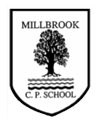 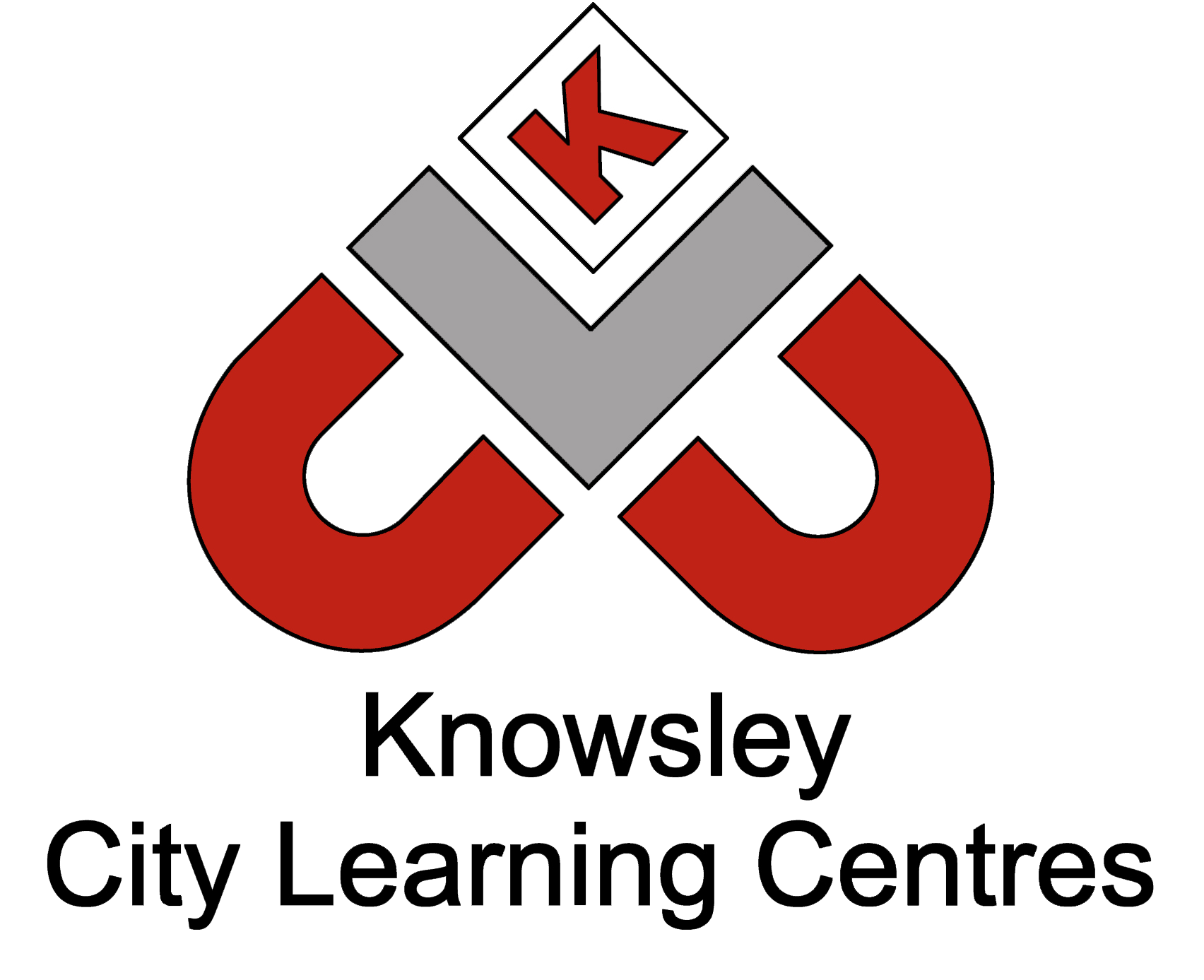 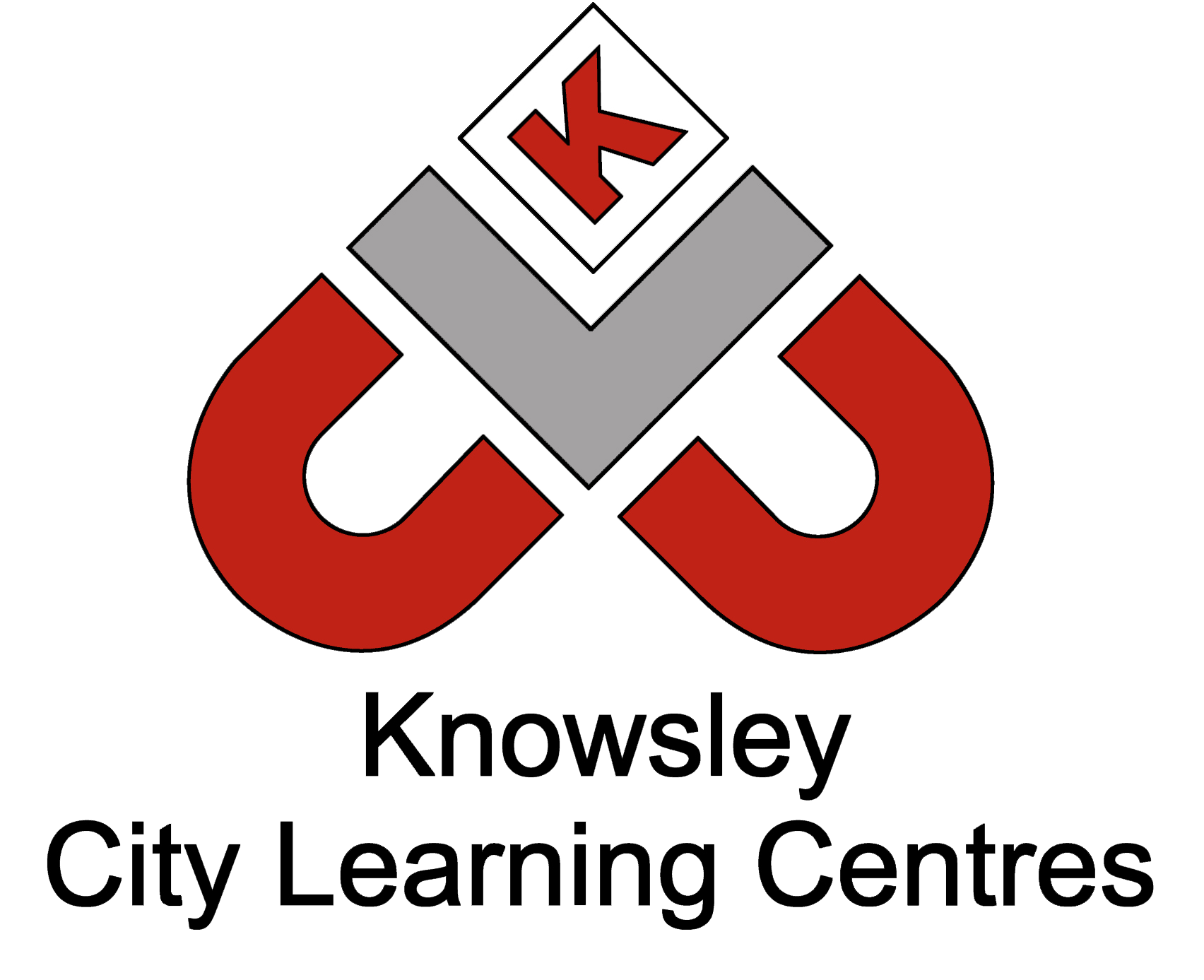 Online Safety Newsletter: March 2018We recommend that you have regular chats with your child about what they are doing online and talk to your child about what apps they are using.  Make sure your child:Understands not to share their full name, contact details or address.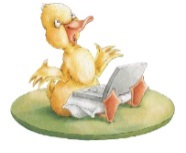 Is aware of how much information that they can give away without realising e.g. by wearing a school uniform in a photo/video identifies what school they attend. Understands how easy it is for someone to screenshot messages/photos so even when they think they’re having a private conversation it could be shared with other people.Knows how to report and block users on any websites/apps that they use.Further advice:NSPCC and O2 have a free online safety helpline for parents/carers - 0808 8005002.We’ve listed two apps opposite which aim to encourage parents and children to talk about online safety which you may find useful to start a conversation.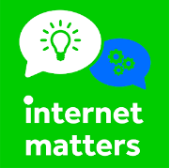 This website also contains useful advice: https://www.anti-bullyingalliance.org.uk/tools-information/advice-parents/im-worried-about-cyberbullying NSPCC and O2 Net Aware newsletterThe NSPCC and O2 produce a Net Aware newsletter which includes information about new social networks, apps and games and how to keep your child safe online. Use this link to sign up to their newsletter: https://www.net-aware.org.uk/Gun free action apps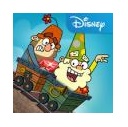 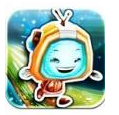 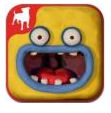 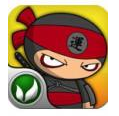 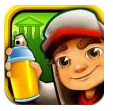 Subway Surfers (9+)    Chop Chop Ninja (10+)         Clay Jam (5+)                Cordy (8+)            The 7D Mine Train (8+)